EINFÜHRUNGS-LEISTUNGSÜBERPRÜFUNG 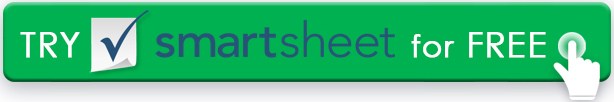 MITARBEITER-INFOMITARBEITER-INFOMITARBEITER-INFOMITARBEITER-INFOMITARBEITER-INFOMITARBEITER-INFONAME DES MITARBEITERSAbteilungMITARBEITER-IDNAME DES GUTACHTERSPOSITION GEHALTENHR REPMIETDATUMMIETDATUMDATUM DER ÜBERPRÜFUNGDATUM DER ÜBERPRÜFUNGVerhaltensweisenVerhaltensweisenVerhaltensweisenVerhaltensweisenVerhaltensweisenVerhaltensweisenQualitätQualitätUnbefriedigendZufriedenstellendgutAusgezeichnetArbeitet bis zum vollen PotenzialArbeitet bis zum vollen PotenzialQualität der ArbeitQualität der ArbeitArbeitskonsistenzArbeitskonsistenzKommunikationKommunikationUnabhängiges ArbeitenUnabhängiges ArbeitenErgreift InitiativeErgreift InitiativeGruppenarbeitGruppenarbeitProduktivitätProduktivitätKreativitätKreativitätEhrlichkeitEhrlichkeitIntegritätIntegritätMitarbeiter-BeziehungenMitarbeiter-BeziehungenKundenbeziehungenKundenbeziehungenTechnische FähigkeitenTechnische FähigkeitenZuverlässigkeitZuverlässigkeitPünktlichkeitPünktlichkeitTeilnahmeTeilnahmeSTÄRKEN / TRAININGSBEDARFSTÄRKEN / TRAININGSBEDARFSTÄRKEN / TRAININGSBEDARFSTÄRKEN / TRAININGSBEDARFSTÄRKEN / TRAININGSBEDARFSTÄRKEN / TRAININGSBEDARFDIE GRÖßTEN STÄRKEN DES MITARBEITERS IM DETAILDIE GRÖßTEN STÄRKEN DES MITARBEITERS IM DETAILDIE GRÖßTEN STÄRKEN DES MITARBEITERS IM DETAILDIE GRÖßTEN STÄRKEN DES MITARBEITERS IM DETAILDIE GRÖßTEN STÄRKEN DES MITARBEITERS IM DETAILDIE GRÖßTEN STÄRKEN DES MITARBEITERS IM DETAILDETAILASPEKTE, DIE VERBESSERT WERDEN MÜSSENDETAILASPEKTE, DIE VERBESSERT WERDEN MÜSSENDETAILASPEKTE, DIE VERBESSERT WERDEN MÜSSENDETAILASPEKTE, DIE VERBESSERT WERDEN MÜSSENDETAILASPEKTE, DIE VERBESSERT WERDEN MÜSSENDETAILASPEKTE, DIE VERBESSERT WERDEN MÜSSENZieleZieleZieleZieleZieleZieleHABEN SIE DIE IN DER VORHERIGEN ÜBERPRÜFUNG FESTGELEGTEN ZIELE ERREICHT?HABEN SIE DIE IN DER VORHERIGEN ÜBERPRÜFUNG FESTGELEGTEN ZIELE ERREICHT?HABEN SIE DIE IN DER VORHERIGEN ÜBERPRÜFUNG FESTGELEGTEN ZIELE ERREICHT?HABEN SIE DIE IN DER VORHERIGEN ÜBERPRÜFUNG FESTGELEGTEN ZIELE ERREICHT?HABEN SIE DIE IN DER VORHERIGEN ÜBERPRÜFUNG FESTGELEGTEN ZIELE ERREICHT?HABEN SIE DIE IN DER VORHERIGEN ÜBERPRÜFUNG FESTGELEGTEN ZIELE ERREICHT?ZIELE FÜR DEN NÄCHSTEN ÜBERPRÜFUNGSZEITRAUMZIELE FÜR DEN NÄCHSTEN ÜBERPRÜFUNGSZEITRAUMZIELE FÜR DEN NÄCHSTEN ÜBERPRÜFUNGSZEITRAUMZIELE FÜR DEN NÄCHSTEN ÜBERPRÜFUNGSZEITRAUMZIELE FÜR DEN NÄCHSTEN ÜBERPRÜFUNGSZEITRAUMZIELE FÜR DEN NÄCHSTEN ÜBERPRÜFUNGSZEITRAUMKOMMENTARE AND GENEHMIGUNGKOMMENTARE AND GENEHMIGUNGKOMMENTARE AND GENEHMIGUNGKOMMENTARE AND GENEHMIGUNGKOMMENTARE AND GENEHMIGUNGKOMMENTARE AND GENEHMIGUNGMITARBEITERKOMMENTAREMITARBEITERKOMMENTAREMITARBEITERKOMMENTAREREVIEWER KOMMENTAREREVIEWER KOMMENTAREREVIEWER KOMMENTAREMITARBEITER-UNTERSCHRIFTREVIEWER-SIGNATURHR REP SIGNATURHaftungsausschlussArtikel, Vorlagen oder Informationen, die Smartsheet auf der Website zur Verfügung stellt, sind nur als Referenz verfügbar. Obwohl wir bestrebt sind, die Informationen auf dem neuesten Stand zu halten und zu korrigieren, geben wir keine Zusicherungen oder Garantien jeglicher Art, weder ausdrücklich noch stillschweigend, über die Vollständigkeit, Genauigkeit, Zuverlässigkeit, Eignung oder Verfügbarkeit in Bezug auf die Website oder die auf der Website enthaltenen Informationen, Artikel, Vorlagen oder zugehörigen Grafiken. Jedes Vertrauen, das Sie auf solche Informationen legen, erfolgt daher ausschließlich auf Ihr eigenes Risiko.